Plant type: PerennialDeciduous/evergreen: DeciduousGrowth rate: ModerateAverage landscape size: Foliage clumps to 10 in. tall, 18 in. wide. Flower stems 12 to 18 in. tall.Special features: Attracts Butterflies, Dramatic Foliage ColorFoliage color: GreenBlooms: Mid to late summerFlower color: PinkFlower attributes: Long Bloom Season, Showy Flowers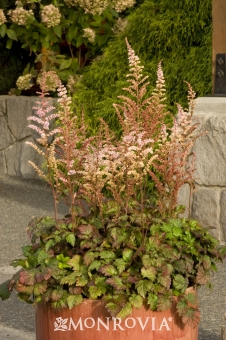 